DEN ÅBNE SKOLESAMARBEJDSMULIGHEDERBALLERUP KOMMUNE2014/2015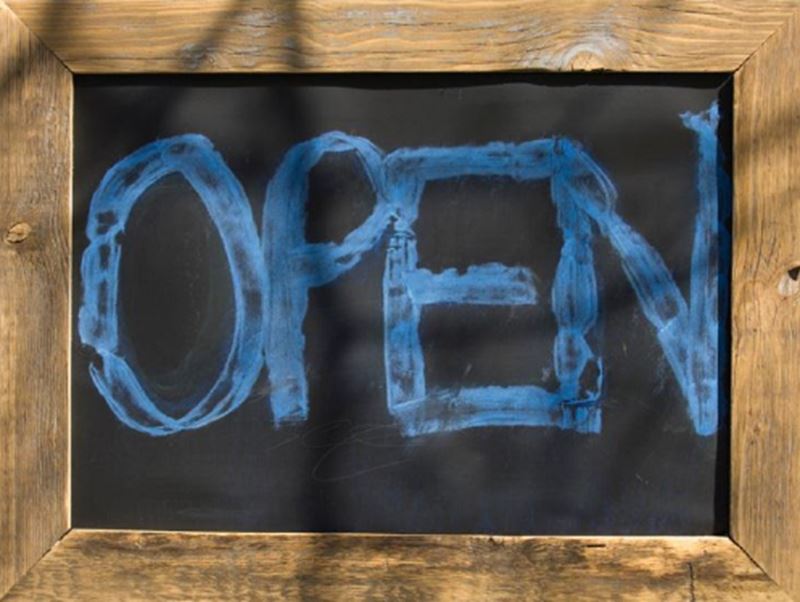 mellem folkeskoleruddannelsesinstitutionervirksomhederdet gode samarbejdeINDHOLDSFORTEGNELSEdet gode samarbejde						 1Adoptionsordninger						 3Samarbejde mellem en virksomhed og en skoleklasseAgenter  Hvad er det?							4ballerup tekniske gymnasiumBioteknologiagenter						 5Projektagenter						 6Matematikagenter						 7Sexagenter							 8Borupgaard Gymnasium					Matematikagenter						 9Scienceagenter Bæredygtighed					10Scienceagenter Fysik/kemi						11Sprogagenter Fransk						12Talentforløb							13Handelsgymnasiet i Ballerup, CPH WESTDigital Innovation						15Privatøkonomiagenter						16Reklameagenter						17Sprog og kulturagenter						18TEC BALLERUPSkills							19Ballerup og Chokoladefabrikken					7. - 8. klassetrin i samarbejde med Toms					20Oplevelseskasse						21FIRST LEGO League						225. – 8. klasse i samarbejde med DTU Ballerup CampusLAB 3.-6. klasse i samarbejde med Ballerup Bibliotek og virksomheder			23Speeddating for 8. klasser					24Unge fra ungdomsuddannelsesinstitutioner i Ballerup Kommune inviterer elever fra 8. klasse til speeddating med information om uddannelsesmulighederUDDANNELSESTRÆF for elever og forældre				26Aftenarrangement for unge og forældre.Ungdomsuddannelsesinstitutioner i Ballerup KommuneTalentspejderne						27En elev fra 7.- 9. klasse får en mentor fra en virksomhedAdoptionsklasserSamarbejde mellem en virksomhed og en skoleklasseAdoptionsaftaler har til formål at være inspirerende og idéskabende til glæde og gavn for begge parter og samtidig være brobygning mellem erhvervsliv og skole.Adoptionsaftaler bidrager med engagement, så både børn, forældre, lærere og virksomhed oplever et udviklende samarbejde, hvor de fælles nøgleord er elevernes udvikling og indsigt i en virksomhed, samt et ”sjovt” og ”inspirerende” fagligt fællesskab mellem parterne.Adoptionsaftalen bidrager til øget kvalitet i undervisningen og i vejledningen af eleverne om uddannelse og erhverv.Nøgleordene for samarbejdet er engagement og ”keep it simple”, så det vigtigste for alle parter er, at det er givende og sjovt at mødes med mennesker fra andre miljøer, hvor der kan tænkes nye tanker.Adoptionsordninger aftales gennem ledelsen på en skole og Janne Schwaner.Kort infoSkoleåret 2014/2015Arbejdernes Landsbank i samarbejde med Rugvænget SkoleSiemens i samarbejde med GrantofteskolenTopdanmark i samarbejde med EgebjergskolenKontaktpersonJanne SchwanerSkoler og Institutioner, Ballerup Kommunejsw@balk.dk	janne.schwaner@skolekom.dk 4477 3339agenterHVAD ER DET?Ung til Ung formidlingBorupgaard Gymnasium					Handelsgymnasiet i Ballerup, CPH WESTballerup tekniske gymnasiumMed fokus på rollemodeller og ”Ung til Ung” faglig formidling skabes samarbejde mellem gymnasieniveau og grundskoleniveau.Klasser i grundskolen har samarbejde med gymnasieklasser om et fælles anvendelsesorienteret fagligt undervisningsforløb, hvor gymnasieelever – agenter - inspirerer, giver oplæg, instruerer og underviser grundskoleelever. Forløbet skal tænkes ind i anderledes læringsrammer og rum.Eleverne skal arbejde/mødes på folkeskolen og på gymnasiet, - og måske i felten.Projektet planlægges i samarbejde mellem alle involverede, skoleelever, gymnasieelever, folkeskolelærere og gymnasielærere.Hensigten er, at folkeskoleeleverne oplever en række rollemodeller blandt gymnasieeleverne, og at deres interesse for et fag og fagets betydning i ”virkeligheden” øges, og at læringen forstærkes hos begge parter.Formidling kræver indsigt; - for at formidle til skoleeleverne må gymnasieeleverne nødvendigvis kunne ”deres stof”.Samtidig bliver folkeskoleeleverne introduceret på en anderledes måde til en fortsat uddannelse på et gymnasium.BioteknologiagenterUng til Ung formidlingballerup teknsike gymnasiumMålgruppe8. – 9. klasseHVORNÅREfteråret 2014Indhold og fagligt fokusBioteknologi A og MatematikA. Det overordnede fokus er projekter, anvendelsesorienteret undervisning og tværfaglige samspil. Foråret 2014 var temaet ”mad til milliarder”. Temaet vil fastlægges i samspil med eventuelt interesserede.ProduktWorkshop format – ung til ungOmfang½ - 1 dag.Kort infoSkoleåret 2014/20158. eller 9. klasse fra Ballerup Kommune1.g og/eller 3.g fra studieretningen Bioteknologi A / Matematik A – studieretningen fra Ballerup Tekniske Gymnasium (HTX) Et forløb/tema planlægges tidligt efterår 2014Nærmere info ved tilmeldingKontaktpersonJanne SchwanerSkoler og Institutioner, Ballerup Kommunejsw@balk.dk	janne.schwaner@skolekom.dk 4477 3339PROJEKTagenterUng til Ung formidlingballerup teknsike gymnasiumMålgruppe:8. - 9. klasseHVORNÅR:Foråret 2015Indhold og fagligt fokus:Teknologi B og/eller Teknik A. Projektarbejde i innovation og produktudvikling – typisk indenfor mekanik, elektronik, proces, sundhed og levnedsmidler (robotter, medicin og fødevarekemi).Præsentation og vejledning i projektarbejde:Projektgrupper vil i små grupper fremlægge og diskutere deres faglige produkter. ProduktFormidling. ung – ung.Omfang2 timer på Ballerup Tekniske Gymnasium.Kort infoForåret 20158. eller 9. klasse fra Ballerup Kommune2.g og eller 3.g fra Ballerup Tekniske Gymnasium (HTX) Planlægning i efteråret 2014Nærmere info ved tilmelding.KontaktpersonJanne SchwanerSkoler og Institutioner, Ballerup Kommunejsw@balk.dk	janne.schwaner@skolekom.dk 4477 3339Matematik agenterUng til Ung formidlingballerup teknsike gymnasiumMålgruppe6. - 8. klasseHVORNÅRForåret 2015Indhold og fagligt fokusMatematik A.Anvendelsesorienteret matematik. Evt. i form af workshop med omdrejningspunkt spilprogrammering, IT.OmfangPlanlægges i samarbejde mellem involveredeKort infoForåret 20156. - 8. klasse fra Ballerup Kommune2.g klasse fra Ballerup Tekniske Gymnasium.Et forløb aftales og planlægges tidligt efterår 2014Nærmere info kan rekvireres ved tilmelding.KontaktpersonJanne SchwanerSkoler og Institutioner, Ballerup Kommunejsw@balk.dk	janne.schwaner@skolekom.dk 4477 3339SEXagenterUng til Ung formidlingballerup teknsike gymnasiumMålgruppe:7. klasseHVORNÅR:Foråret 2015Indhold og fagligt fokus:Biologi C.Seksualundervisning:Mandlige og kvindelige kønsorganer, kønshormoner, prævention og seksuelt overførte sygdomme.ProduktFormidling. ung – ung.Omfang½ dag på Ballerup Tekniske Gymnasium.Kort infoSkoleåret 2014/20157. klasse fra Ballerup Kommune1.g fra Ballerup Tekniske Gymnasium (HTX) Et forløb/tema planlægges efterår 2014Nærmere info ved tilmeldingKontaktpersonJanne SchwanerSkoler og Institutioner, Ballerup Kommunejsw@balk.dk	janne.schwaner@skolekom.dk 4477 3339MatematikagenterUng til Ung formidlingBorupgaard GymnasiumMålgruppe7. klasseHVORNÅRAftalesfokusFokus på anvendelsesorienteret matematik.Fokus på rollemodeller og ”Ung til Ung” matematikfaglig formidling, som skaber samarbejde mellem gymnasieniveau og grundskoleniveau.ProduktForløbet skal munde ud i en matematikdag for udvalgte grupper på folkeskolen.OmfangAftalesINDHOLD7. klassetrin i grundskolen har samarbejde med gymnasieklasser om et fælles anvendelsesorienteret matematikfagligt undervisningsforløb, hvor gymnasieelever – matematikagenter - inspirerer, giver oplæg, instruerer og underviser grundskoleelever. Forløbet skal tænkes ind i anderledes læringsrammer og rum.Eleverne skal arbejde/mødes på folkeskolen og på gymnasiet, - og måske i felten.Projektet planlægges i samarbejde mellem alle involverede, skoleelever, gymnasieelever, folkeskolelærere og gymnasielærere.FORMÅLMålet er, at folkeskoleeleverne oplever en række rollemodeller blandt gymnasieeleverne, og at deres interesse for matematik og matematikkens betydning i ”virkeligheden” øges, og at læringen forstærkes hos begge parter.Formidling kræver indsigt; - for at formidle til skoleeleverne må gymnasieeleverne nødvendigvis kunne ”deres stof”. Samtidig bliver folkeskoleeleverne introduceret på en anderledes måde til en fortsat uddannelse på et gymnasium.KontaktpersonJanne SchwanerSkoler og Institutioner, Ballerup Kommunejsw@balk.dk	janne.schwaner@skolekom.dk 4477 3339ScienceagenterBærdygtighed /BiologiUng til Ung formidlingBorupgaard GymnasiumMålgruppe8. klasseHVORNÅRAftalesIndhold og fagligt fokusBæredygtighed med fokus på økologisk kontra konventionelt landbrug, rensning af spildevand samt rensningens betydning for livet i vandmiljøer.Forløbet indeholder besøg og faglige oplæg på Grantoftegaard, Måløv Rensningsanlæg og lokal sø eller å-system.ProduktEleverne holder oplæg for hinanden i blandede grupper af både folkeskole- og gymnasieelever.OmfangUndervisning af ca. 1 uges varighed for folkeskolen.1 hel dag og 3 halve dage for gymnasieeleverne.Kort infoSkoleåret 2014/20158. klasse fra Ballerup Kommune2.g klasse fra Borupgaard GymnasiumEt forløb/tema planlægges tidligt efterår 2014KontaktpersonJanne SchwanerSkoler og Institutioner, Ballerup Kommunejsw@balk.dk	janne.schwaner@skolekom.dk 4477 3339ScienceagenterFysik eller kemiUng til Ung formidlingBorupgaard GymnasiumMålgruppe8. og 9. klasseHVORNÅRAftalesIndhold og fagligt fokus8., 9. klassetrin i grundskolen har samarbejde med gymnasieklasser om et fælles naturfagligt undervisningsforløb, hvor gymnasieelever – Scienceagenter  - inspirerer, giver oplæg, instruerer og underviser grundskoleelever. Projektet planlægges i samarbejde mellem alle involverede, skoleelever, gymnasieelever, folkeskolelærere og gymnasielærere.ProduktEleverne holder oplæg for hinanden i blandede grupper af både folkeskole- og gymnasieelever.OmfangAftalesKort infoSkoleåret 2014/20158. eller 9. klasse fra Ballerup KommuneEn klasse fra Borupgaard GymnasiumEt forløb/tema planlægges tidligt efterår 2014KontaktpersonJanne SchwanerSkoler og Institutioner, Ballerup Kommunejsw@balk.dk	janne.schwaner@skolekom.dk 4477 3339SprogagenterFRanskUng til Ung formidlingBorupgaard GymnasiumMålgruppe8. og 9. klasseHVORNÅRAftalesFORMÅLSamarbejdet mellem grundskoleelever og gymnasieelever har som formål at motivere flere elever til at vælge fransk i gymnasiet.Det virker stærkt motiverende på gymnasieeleverne, at de har ejerskab for den undervisning, der skal foregå, og de læser ekstra godt op på det stof, der skal arbejdes med. Grundskoleeleverne bliver også ekstra motiverede, fordi de får lov til at arbejde med andre unge og se, hvor dygtig man kan blive, hvis man fortsætter med fransk i gymnasiet. Indhold og fagligt fokusTil forløbet vælges et tema, som er omdrejningspunkt for de tre moduler. Indholdet er frit, men der er fokus på at træne samtale på fransk, da netop den mundtlige dialog er en udfordring for såvel grundskoleelever som gymnasieelever.Det er i høj grad gymnasieeleverne, der står for at planlægge og udføre den undervisning, der skal foregå.Forløbet gennemføres om foråret, da det på den måde kan indgå som prøve/eksamenstræning. Undervisningen foregår typisk på den måde, at grundskoleeleverne og gymnasieeleverne inddeles i mindre grupper og arbejder med en opgave, som gymnasieeleverne har været med til at udtænke. Gymnasieeleverne fungerer som vejledere, der skal hjælpe og motivere grundskoleeleverne. ProduktForløbet afsluttes med mundtlige oplæg, som grundskoleeleverne holder for de andre grundskoleelever og gymnasieeleverne.OmfangSamarbejdet strækker sig typisk over tre moduler à 90 minutter i en periode på 1-2 måneder.KontaktpersonJanne SchwanerSkoler og Institutioner, Ballerup Kommunejsw@balk.dk	janne.schwaner@skolekom.dk 4477 3339talentforløbBorupgaard GymnasiumBorupgaard Gymnasium udbyder talentforløb for elever fra samarbejdsskoler ogfolkeskoler i kommunen, der trænger til en ekstra udfordring.MålgruppeUdvalgte elever fra 9. klasseHVORNÅR4 - 5 eftermiddage fra 12 - 15.30 i løbet af efteråret.Trænger nogle af dine elever til en ekstra udfordring?Vil I gerne udfordre jeres elever på et fagligt højere niveau, end de er vant til?Nu får elever i 9. klasse på en af Borupgaard Gymnasiums samarbejdsskoler eller Ballerup Kommunes skoler mulighed for at prøve kræfter med et forløb designet af gymnasielærere, - skræddersyet til at udfordre de flittigste og dygtigste folkeskoleelever.MÅL1. Udfordre alle børn og unge, så de bliver så dygtige, de kan2. Mindske betydningen af social baggrund i forhold til faglige resultater3. Styrke tilliden til dagtilbud og uddannelser med respekt for professionel viden og praksisindholdEleverne kan vælge mellem de fire forskellige temaerSe næste sidetalentforløb fortsatBorupgaard GymnasiumKINESISKE STUDIERAlle taler om Kina! Nu har eleverne mulighed for at lære landet at kende på en anden måde. Fra kalligrafi til moderne IT-nation over Konfutse og etbarnspolitik.Eleverne får et grundlæggende kendskab til hverdagskinesiske fraser - lære at udtale tegnene og skrive dem, et indblik i det moderne Kina, foruden en introduktion til kinesisk filosofi.MUSIK OG FYSIKEleverne får mulighed for at udforske lydenes verden, arbejde på et højt fagligt niveau på en kreativ og eksperimenterende måde.Forløbet er ligeligt fordelt mellem de 2 fag musik og fysik.I fysik undersøges, hvad lyd er, vi bygger og udvikler på lydkilder/instrumenter inspireret af ”rigtige” instrumenter og måler på dem.I musik analyserer vi på de almindelige instrumenters rolle og funktion i musikken. Derefter lærer I at spille grundlæggende figurer på bas, trommer og klaver. Tilslut komponerer eller arrangerer I selv nogle musiknumre, sombliver spillet på de instrumenter, Ihar bygget.Der kræves ingen særlige musiske evner, kun lysten til at eksperimentere.BIOLOGI OG MEDICINALKEMIModerne medicinudvikling ligger langt fra de – undertiden tilfældige – iagttagelser som førte til de første eksempler på effektiv medicin. Vi skal se på medicinudvikling fra tygning af pilebark over antibiotika – ogdennes afgørende betydning under 2. verdenskrig – til udvikling af blødermedicin og insulin mod sukkersyge. Til sidst vil vi se på, hvordan man udvikler ny moderne medicin ud fra en meget konkret viden om de biologiske processer, som går galt under sygdomme og videreudvikling af medicin ud fra kendskab til kemiske strukturer.NAZISMENI dette forløb vil vi undersøge nazismen som fænomen. Vi vil forsøge at forstå spørgsmålsom;hvordan kan det være, at så mange kunne blive nazister? Er gerningsmændene onde? Hvad kan vi lære af nazismen i dag? Forløbet omhandler som sådan ikke 2. verdenskrig, men vil være en idéhistorisk (psykologisk og filosofisk) spørgen til betydningen af nazismen. Al historie er nyttigt, hvis vi kan bruge vores forståelse af historien på vores egen nutidige verden. Derfor vil forløbet i høj grad fokusere på at kunne anvende vores viden til at sætte vores nutid i perspektiv.KontaktpersonJanne SchwanerSkoler og Institutioner, Ballerup Kommunejsw@balk.dk	janne.schwaner@skolekom.dk 4477 3339Digital innovationUng til Ung formidlingHandelsgymnasiet i Ballerup, CPH WESTMålgruppe8. klasse og 10. klasseÅrets emne er venskabFormålFormålet med agentforløbet er, at give elever mulighed for at udvikle innovative idéer med brug af it. For særligt interesserede elever er der mulighed for at arbejde videre med deres idéer under arbejdsformer, som man benytter i en virksomhed. Eleverne vil desuden få mulighed for at danne netværk på tværs af uddannelser og skoler.TidsforbrugFor hele klassen: En hel dag (8 timer) på handelsgymnasietFor vindergrupperne:Eftermiddage i handelsgymnasiets incubatormiljø.Deltagelse i områdemesterskabet i Digital Innovation. IndholdFor klassen:IdegenereringKreativ tænkningProduktudviklingUdvikling af Apps(simpel)Derudover for vindergrupperne:ProjektstyringPræsentationsteknikVirksomhedsdriftNetworkingUdvikling af hjemmesider(simpel)Videreudvikling af AppsTIDSPUNKTFem 8. klasser i forår 2015Åben for 10. klasse i efterår 2015Konkurrence mod de andre vindergrupper i december for 10. klasser og for 8. klasser i april.KontaktpersonJanne SchwanerSkoler og Institutioner, Ballerup Kommunejsw@balk.dk	janne.schwaner@skolekom.dk 4477 3339Privatøkonomiagenter Ung til Ung formidlingHandelsgymnasiet i Ballerup, CPH WESTMålgruppe8. - 9. KlasseOmfang2 moduler à 2 timer. Første modul er på folkeskolen, andet modul på CPH WEST.KravKlassen har arbejdet med procent beregning før forløbet.Tidspunkt5 forløb i efteråret5 forløb i foråretIndholdFørste modul på egen skole. 2 lektionerAndet modul på Handelsgymnasiet i BallerupKontaktpersonJanne SchwanerSkoler og Institutioner, Ballerup Kommunejsw@balk.dk	janne.schwaner@skolekom.dk 4477 3339reklameagenterUng til Ung formidlingHandelsgymnasiet i Ballerup, CPH WESTMålgruppe7. - 8. klasseHvorfor køber du de varer du køber?Hvordan får vi folk til at ændre adfærd?Hvordan påvirker musikken i forretningen dig?Hvordan bliver dine sanser påvirket?Tror du på reklamer?Formålat eleverne skal få en forståelse af, hvordan virksomheders markedsføring fungerer, og hvordan de bliver påvirket af den.at vise, hvordan man ved hjælp af forskellige markedsføringsmæssige tiltag kan få folk til at ændre adfærd.PRODUKTEleverne vil få mulighed for at lave deres egne adfærdsændrende kampagner med udgangspunkt i deres egen hverdag på skolen.Vi tager i forløbet udgangspunkt i, hvad eleverne allerede har lært og de udfordringer, der er på den enkelte skole.FAGLIGT FOKUSDanskOmfang1 hel dag på egen skole (6-8 timer)Der kan maximalt deltage 5 hold i efteråret og 5 hold i foråret.KontaktpersonJanne SchwanerSkoler og Institutioner, Ballerup Kommunejsw@balk.dk	janne.schwaner@skolekom.dk 4477 3339sprog- og KULTURagenterUng til Ung formidlingHandelsgymnasiet i Ballerup, CPH WESTMålgruppe7. - 8. klasseIndholdEleverne skal udarbejde en alternativ guide til København for forskellige målgrupper herunder engelsk- eller tysktalende ”teenagere”, ”romantiske par”, ”musikinteresserede” etc. Guiden skal udgives som et website (alternativt en mobilapplikation) med integrerede videoklip samt gps-koordinater for attraktionerne. Hvis muligt præsenteres på SmartBoard.OmfangCa. 11 lektionerValg af attraktioner + udførlig drejebog	3 timerOptagelser + gps-registreringer		3 timerOprettelse og redigering af website	3 timerPræsentation af projekt for CPH WEST-elever	2 timer ProduktSom konsulenter for Wonderful Copenhagen skal eleverne udarbejde en alternativ guide til KøbenhavnMetodeDrejebogStemningsoptagelser/interviews med mobiltelefons kameraGps-registreringerWebsite/mobilapplikation på engelsk/tyskKompetencerMundtlig og skriftlig sprogproduktionFormidling via elektroniske medier til specifikke målgrupper og i form af en præsentation af slutproduktetMultimedieteknik Fagligt fokusEngelskTyskDansk (kultur, formidling)TidspunktForår 2015Et forløb/tema aftales konkret mellem lærere og CPH WEST efterår 2014KontaktpersonJanne SchwanerSkoler og Institutioner, Ballerup Kommunejsw@balk.dk	janne.schwaner@skolekom.dk 4477 3339SKILLSOBLIGATORIKTEC bALLERUPDM i Skills består både af en konkurrence for erhvervsskoleelever og en for grundskoleelever – Skills Stafetten.Skills Stafetten giver grundskoleeleverne mulighed for at konkurrere mod hinanden i opgaver, der gennem leg, læring og konkurrence introducerer dem til håndværksfagene. For at alle elever kan blive introduceret til erhvervsuddannelserne bliver Skills Stafetten en del af 8. klassernes introduktionskursus til ungdomsuddannelserne.HVORNÅR• En introdag for hele 8. klasser med indledende runder af Skills Stafetten   Dagen afholdes i efteråret 2014 på en lokal erhvervsskole• Regionale mesterskaber for de 8. klasseelever, som vinder på introdagene • DM i Skills i Bella Centret den 8.-10. januar 2015 for alle 7.-10. klasser Om Skills Stafetten Skills Stafetten er en konkurrence, hvor grundskoleelever dyster mod hinanden i opgaver, der kræver et praktisk håndelag. Konkurrencerne foregår i hold af 3, hvor der både skal være drenge og piger på alle hold.Skills Stafetten består af en lokal indledende konkurrence, hvorfra de bedste hold går videre til de regionale mesterskaber i efteråret 2014. De bedste hold fra de regionale mesterskaber går videre til grundskolefinalen i Bella Centret den 8.-10. januar 2015.Kort infoEfterår 2014/20158. klasser fra Ballerup KommuneKoordineres gennem UU-VestegnenKontaktperson			Efter 1. september 2014Dorte Krøll-Schwartz			Nanna Rasmussen		Børn og Ungerådgivning, Ballerup Kommune		Børn og Ungerådgivning, Ballerup Kommunedks@balk.dk				nsra@balk.dkdorte.kroell-schwartz@skolekom.dk 		2522 80932522 8126Ballerup og ChokoladefabrikkenToms og Ballerup KommuneTematiserede samarbejder mellem TOMS og skoleklasser med udgangspunkt i kakaoproduktionen i Ghana. Toms tilbyder besøg for skoleklasser i Ballerup Kommune i uge 11 2015.Målgruppe7. - 8. klasseMinimum 20 elever – maksimum 30 eleverMaksimum 5 klasser Tidspunkt 09. marts 2015 kl. 09.15 – 11.1509. marts 2015 kl. 12.15 – 14.1510. marts 2015 kl. 09.15 – 11.1510. marts 2015 kl. 12.15 – 14.1511. marts 2015 kl. 09.15 – 11.1511. marts 2015 kl. 12.15 – 14.1512. marts 2015 kl. 09.15 – 11.1512. marts 2015 kl. 12.15 – 14.15UdgangspunktTværfaglige tematiserede forløb med udgangspunkt i projektarbejdsformen:ProblemformuleringMedindflydelse ProduktkravFormidlingAnvende chokolade som udgangspunkt til at undersøge mange forskellige fagområder.KravForudsætning for besøg på Toms er, at klassen gennemgår det undervisningsmateriale, der findes på www.toms.dk, hvor der også er en lærervejledning.Ved tilmelding gives adgang til materialet.Efter projektafslutning sendes en kort beskrivelse af klassens forløb.Tilmelding Oplysning omNavn på skoleKlassebetegnelse 2014/2015Antal elever i klassen. Minimum 20 - maksimum 30 eleverNavn på kontaktlærer, tlf. nummer, e-mailPrioritering af ønsker til besøgsdage min. 2 ønskerKontaktpersonJanne SchwanerSkoler og Institutioner, Ballerup Kommunejsw@balk.dk	janne.schwaner@skolekom.dk 4477 3339Ballerup og ChokoladefabrikkenOplevelseskasseTilbud om en oplevelseskasse fra TOMS til alle 6. klasser i Ballerup Kommune.HVADEn fysisk kasse med kakaomaterialer mm. Elektronisk materiale, som guider elever og lærere igennem forløbets 9 faser.http://toms.dk/Oplev%20Toms/Oplevelser/Oplevelseskasse.aspxMålgruppe5., 6., og 7. klasseTEMA"Bæredygtighed i Chokoladeproduktionen?" Oplevelseskassen rammer centralt ind i en række trinmål i fagene dansk, natur/teknik og matematik. MålViden om bæredygtighed i en globaliseret verden med udgangspunkt i chokoladeproduktion.Aspekter af ansvarlighed lige fra kakaoforsyningskæden til deres egen nydelse af chokolade.KRAVDin klasse skal arbejde tematisk med forløbet9 faserKakaodyrkning – fra ”jord til bord”BæredygtighedCSR i GhanaCSR i hverdagenIagttagelser – kakaoChokoladetyper og indholdEksperimentTest – chokoladesmagning og sanserKakaokonference – elever præsenterer og diskuterer deres refleksionerEfter tilmelding aftales afhentning af oplevelseskassen.KontaktpersonJanne SchwanerSkoler og Institutioner, Ballerup Kommunejsw@balk.dk	janne.schwaner@skolekom.dk 4477 3339FIRST LEGO LeagueWORLD CLASS – LEARNING UNLEASHED er årets FIRST LEGO League udfordring!FIRST LEGO League er et mangfoldigt undervisningsprojekt, hvor 5. til 8. klasse kan deltage.Undervisningsprojektet har to hovedelementer:Eleverne præsenteres for et tema, som har udspring i naturvidenskabelige, tekniske og samfundsmæssige problemstillinger.Eleverne skal arbejde med udvalgte sider af temaet og lave en præsentation.Eleverne skal konstruere og programmere en robot, som kan håndtere et antal givne udfordringer på en bane.Lørdag den 8. november afsluttes projektet med en skole-familiebegivenhed i form af en turnering, hvor alle hold præsenterer både temaer og robotkørsler for dommere fra forældrekredsen, uddannelsesinstitutioner og virksomheder. 1. projektmødeOnsdag den 20. august 		Det store overblikKl. 14.15 - 18.00		Introduktion til årets udfordring2. projektmødeTirsdag den 26. august		Hands onKl. 14.15 – 16.45		Inspiration til robotter og programmering3. projektmødeOnsdag den 17. september		Så er udfordringen kendtKl. 14.15 – 17.15		Inspiration til udfordringen4. projektmøde		Onsdag den 29. oktober		Optakt til turneringenKl. 14.15 – 15.15FIRST LEGO League Turnering		Lørdag den 8. november		Turnering Kl. ca. 8.00 – 16.005. projektmøde		Mandag 8. december 		EvalueringKl. 14.15 – 15.15Der kan ske ændringer i mødetid og sted.Projektet er et samarbejde mellem DTU Diplom og kommunerne i Fredensborg, Hillerød, Høje Tåstrup København og Ballerup.KONTaktpersonJanne SchwanerSkoler og Institutioner, Ballerup Kommunejsw@balk.dk	janne.schwaner@skolekom.dk 4477 3339LAB3. - 6. klasser løser udfordringer fra virksomheder Ballerup bibliotek koordinerer et nyt forløb, hvor elever på mellemtrinnet løser autentiske udfordringer fra virksomheder ved hjælp af innovative arbejdsmetoder.Forløbet understøtter den åbne skole samt praktiske og anvendelsesorienterede undervisningsformer, som fremmer kreativitet, innovation og entreprenørskab. Hensigten er desuden, at eleverne får større viden om erhvervslivet og inspiration til senere uddannelsesvalg.MÅLGRUPPE3. - 6. klasseOMFANG20 - 22 lektioner (fordelt over 1 projektuge eller spredte lektioner) INDHOLDTilbud om lærerkursus med innovationsværktøjer som forberedelse til forløbet. Der vælges en udfordring i bibliotekets virksomhedskatalog, og biblioteket koordinerer datoer med virksomheden.Eleverne introduceres til udfordringen på virksomheden eller skolen. Eleverne arbejder med udfordringen i 3 faser: en kreativ, en innovativ og en entreprenant.PRODUKTElevernes produkter fremlægges og udstilles på bibliotek/kulturhus.METODEInnovative værktøjer, herunder idéudvikling, udvælgelse af løsninger og prototyper.   KOMPETENCER Nye didaktiske arbejdsmetoder, der kan bruges i den øvrige undervisning.FAGLIGT FOKUSAlle fag kan inddrages. Fx tværfagligt arbejde mellem dansk, matematik, natur & teknik, IT, madkundskab, håndværk og design.TIDSPUNKTLøbende i perioden 2014-2015.Første forberedelsesdag torsdag den 11. september kl. 12-15 på Ballerup Bibliotek.KONTAKTPERSONMette Sahl LarsenPublikum og formidling, Ballerup Bibliotekms3@balk.dk 4175 0070Speeddating for 8. klasserUng til Ung formidlingOBLIGATORISK Unge fra ungdomsuddannelsesinstitutioner i Ballerup Kommune inviterer elever fra 8. klasse til speeddating med information om uddannelsesmuligheder.Målgruppe8. klasse på alle skolerTidspunkt2. og 3. december 2014StedAtriumgårdenBallerup RådhusIndholdEt alternativ til den traditionelle uddannelsesvejledning. Elever fra folkeskolen får indblik i ungdomsuddannelser i Ballerup Kommune.8. klasserne vil møde unge i uddannelse, 8. klasserne vil høre om uddannelsesmuligheder i Ballerup Kommune. De unge vil fortælle om, hvorfor de har valgt netop den uddannelse, hvad der kræves, og hvad er godt og hvad er svært. 8. klasserne får også mulighed for at stille spørgsmål.FormEleverne fra 8. klasse vil høre om alle uddannelser med 8 minutters speeddating ved hver uddannelse.Tilmelding Oplysning omNavn på skoleKlassebetegnelse 2014/2015Antal elever i klassen. Navn på kontaktlærer, tlf. nummer, mailadressePrioritering af ønsker til besøgsdage og tiderDeadline 9. septemberfortsættes næste sideSpeeddating for 8. klasser fortsatFordeling af klasser2. december 2014 08.30 – 10.0010.15 – 11.4512.15 – 13.453. december 201408.30 – 10.0010.15 – 11.4512.15 – 13.45Hvem 10. klasse i BallerupBallerup/Herlev Produktionsskole Borupgaard Gymnasium, STXCPH WEST, Handelsgymnasiet i Ballerup, HHXCPH WEST, Handelsskolernes grunduddannelse, HGTEC Ballerup, Erhvervsuddannelser, EUDTEC Ballerup Tekniske Gymnasium, HTX SOSU C, Social- og Sundhedscentret i Brøndby, SOSU og PAUKontaktperson			Efter 1. september 2014Dorte Krøll-Schwartz			Nanna Rasmussen		Børn og Ungerådgivning, Ballerup Kommune		Børn og Ungerådgivning, Ballerup Kommunedks@balk.dk				nsra@balk.dkdorte.kroell-schwartz@skolekom.dk 		2522 80932522 8126Uddannelsestræf for elever og forældreAftenarrangement for unge og forældre.Ungdomsuddannelsesinstitutioner i Ballerup Kommune inviterer til speeddating med information om uddannelsesmuligheder.MålgruppeUnge og forældreTidspunkt18. november 2014kl. 17.00StedAtriumgårdenBallerup RådhusIndholdVelkomst med en præsentation af uddannelsesmuligheder i Ballerup Kommune.Forskelle og ligheder.Stande med rektorer, vejledere og elever fra ungdomsuddannelserne.Hvem FormUnge og forældre vil høre om alle uddannelser med 8 minutters speeddating ved hver uddannelse.Hvem 10. klasse i BallerupBallerup/Herlev Produktionsskole Borupgaard Gymnasium, STXCPH WEST, Handelsgymnasiet i Ballerup, HHXCPH WEST, Handelsskolernes grunduddannelse, HGTEC Ballerup, Erhvervsuddannelser, EUDTEC Ballerup Tekniske Gymnasium, HTX SOSU C, Social- og Sundhedscentret i Brøndby, SOSU og PAUInvitation udsendes til alle skoler, og arrangementet annonceres gennem pressen.Kontaktperson			Efter 1. september 2014Dorte Krøll-Schwartz			Nanna Rasmussen		Børn og Ungerådgivning, Ballerup Kommune		Børn og Ungerådgivning, Ballerup Kommunedks@balk.dk				nsra@balk.dkdorte.kroell-schwartz@skolekom.dk 		2522 80932522 8126TalentspejderneAlle unge har evner og talenter! IndholdEn elev fra 7.-9. klasse kan få en mentor fra en virksomhed.Den unge mødes med mentor én gang om ugen i 24 uger og gennemgår et fastlagt program, hvor den unges selvtillid bliver styrket. Der arbejdes målrettet med den unges læringsstile og kompetencer.MålgruppeUnge fra 7. – 9. klasse.BaggrundNogle unge har af forskellige årsager mistet motivationen og lysten til at gå i skole. Måske har den unge andre evner og talenter end de boglige. Måske har den unge behov for at opleve succes inden for andre områder for igen at blive motiveret til at gå i skole. Der kan også være andre grunde til, at en ung i en periode kan have det svært i skolen. (Fx skilsmisse, dødsfald i familien, sygdom, arbejdsløshed, misbrug). Erfaringer viser, at sådanne unge kan have stor glæde af at få en mentor til at støtte dem gennem en periode. Talentspejderne Alle mentorer hos Talentspejderne er gode rollemodeller, der er beskæftiget på lokale virksomheder. De har gennemgået et særligt undervisningsprogram og skal have en ren straffeattest og børneattest. Den unge mødes 24 gange med deres mentor på dennes arbejdsplads. IndholdFor at finde ud af, hvad den unge er god til, vil den unge mentee og mentor gennemgå et særligt tilrettelagt program, hvor der arbejdes på at styrke de uddannelseskompetencer, som er nødvendige at tilegne sig, for senere at kunne gennemføre en uddannelse og få job. Yderligere informationSe hjemmesiden www.talentspejderne.org  og følg Talentspejderne på facebook.TilmeldingLøbende tilmelding - hvis du har en elev, som kan profitere af at deltage i Talentspejderne, så kontakt Dorte Krøll-Schwartz.Herefter vil den unge og forældre blive indkaldt til et indledende møde med en repræsentant fra Talentspejderne og mentor på virksomheden.Kontaktperson Dorte Krøll-Schwartzdks@balk.dk25 22 81 26KRITERIERUDDYBNINGKLARE FORMÅL OG MÅLSamarbejdet har fokus på at styrke kvaliteten i undervisningen og fremme elevernes læring.Formålet skal være tydeligt og målene målbare.VÆRDISKABENDE FOR BEGGE PARTERSkal tilføre værdi for alle deltagende parter.Klart for alle, hvad skolen og samarbejdspartneren ønsker at opnå med samarbejdet.Gensidig motivation for samarbejdet.GENSIDIG FORVENTNINGSAFSTEMNINGKlar afstemning af hvad alle parter konkret skal levere/bidrage med i samarbejdet.Roller og ansvar skal være afklaret.FÆLLES FORBEREDELSESamarbejdet er funderet på fælles dialog og aftale om udmøntning.Fælles ideudvikling og planlægning i forhold til de opstillede mål.VELORGANISERET OG KOORDINERETSamarbejdet er koordineret og planlagt, så der sikres god og effektiv udnyttelse af resurser hos alle parter.Eventuel finansiering skal afklares, inden samarbejdet går i gang.LEDELSENS OPMÆRKSOMHED OG OPBAKNINGLedelsens skal have fokus på samarbejdet og bidrage med deltagelse, når det giver mening.Ledelsen støtter i realisering og løser eventuelle hindringer undervejs. EVALUERING UD FRA FORMÅL OG MÅLSamarbejdet evalueres ud fra formål og mål.Opfølgning på evalueringens resultater, så samarbejdet kan kan videreudvikles i et fremadrettet perspektiv.ProgrampunktIndhold IntroduktionIntroduktion til Handelsgymnasiet i Ballerup.Vi vil sammen søge at finde betydningen af at have styr på sin privatøkonomi.Hvad er budget?Begrebsafklaring, f.eks.: disponibel indkomst, rådighedsbeløb osv.Eksempel på opstilling af privat budget i Excel Dialogundervisning.RenterHvad er renter og renters rente?• Hvad er ÅOP?• Hvor kan man låne penge og hvor skal man ikke låne?• Hvad koster kvik-lån og SMS-lån mv.?• Hvad koster det at låne i banken? DialogOpgaver på PCHjemmeopgaverOpgave om ÅOP og budgettering. Opgaven løses både som hjemmeopgave samt i grupper i matematiktimerne på skolen.ProgrampunktIndhold og formålGennemgang af hjemmeopgaverHjemmeopgaverne fremlægges i grupper ved hjælp af PowerPoint.BudgetVi opstiller et budget for en privatperson. Opgaven løses i grupper ved hjælp af Excel, hvorfor det ville være fint om mindst et medlem pr. gruppe kan medbringe en bærbar.AfslutningVi præmierer den bedste gruppefremlæggelse af hjemmeopgaven.